                                                      Сертифицирана по ISO 9001: 2000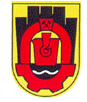                 2300  Перник  ,  пл. ”Св. Иван Рилски ” 1А ; тел: 076 / 602 933; факс: 076 / 603 890                                                                    УТВЪРДИЛ:.................................                                                                                          ВЯРА ЦЕРОВСКА                                                                                                                                                                                 КМЕТ НА ОБЩИНА ПЕРНИКД О К У М Е Н Т А Ц И Яза участие в открита процедура за възлагане на обществена поръчка с предмет:„Канализация кв. „Делниче” и кв. „Бор” гр. Батановци, Община Перник” Одобрена с Решение № …………./………..2016 г. ЗА ОТКРИВАНЕ НА ПРОЦЕДУРА ОТ КМЕТА НА ОБЩИНА ПЕРНИКГлава І „Решение и обявление”- Решение за откриване на процедурата- Обявление за обществената поръчка Глава ІІ „Указания за участие и провеждане на процедурата”- Раздел 1  „Общи правила за участие в процедурата”- Раздел 2 „Условия за получаване на разяснения по документацията за участие и комуникация между възложителя и участниците”- Раздел 3 „Разглеждане, оценка и класиране на офертите”            - Раздел 4 „Определяне на изпълнител на обществена поръчка” - Раздел 5 „Прекратяване на процедурата” - Раздел 6 „Договор за обществена поръчка”- Раздел 7 „Гаранции” Глава ІІІ „Указания за подготовка на офертата”- Раздел 1 „Общи положения за представяне на офертата”- Раздел 2  „Общи положения при участие като обединение”- Раздел 3 „Общи положения при участие с подизпълнител”Глава ІV „Съдържание на офертата и изискуеми документи”                      - Раздел 1 Съдържание на плик № 1 „Документи за подбор”- Раздел 2 Съдържание на плик № 2 „Предложение за изпълнение на поръчката- Раздел 3 Съдържание на плик № 3 „Предлагана цена”Глава V „Техническа спецификация” Работни проектиГлава VІ „Методиката за определяне на комплексната оценка на офертата”Глава VІІ  „Образци”Образец №1 Списък на документите и информацията, съдържащи се в офертата;Образец №2 Представяне на участника съгласно чл. 56, ал.1, т.1 от ЗОП;Образец №3 Декларация по чл. 47, ал. 9 от ЗОП за липсата на обстоятелства по чл. 47 ал. 1, т. 1 („а”, „б”, „в”, „г” и „д”), т. 2, т. 3 и т. 4;  ал. 2 т. 1, 2, 2а, 4 и 5; ал. 5, т. 1 и т. 2 от ЗОП;Образец № 4 Банкова гаранция за участие;Образец № 5 Банкова гаранция за изпълнение на договор;Образец №7 Информация за банковата сметка и обслужващата банка за връщане на гаранцията за участие в парична форма; Образец № 8 Информация за адрес за връщане на оригинална банкова гаранция за участие;Образец №9  Списък на строителство (Образец № 9), изпълнено през последните 5 години, считано от датата на подаване на офертите, което е еднакво или сходно с предмета на настоящата обществена поръчкаОбразец № 10 Списък на инженерно-техническият състав, който отговаря за изпълнението на поръчката;Образец № 10.1 Декларация за техническото оборудване, с което разполага участникът за изпълнение на поръчката по смисъла на чл. 51, ал. 1, т. 9 от ЗОПОбразец № 11 Декларация за липса на свързаност с друг участник по чл. 55, ал. 7 ЗОП, както и за липса на обстоятелство по чл. 8, ал. 8, т. 2 ЗОП и за липса на пречки за участие в процедура по ЗОП, съгласно Закона за икономическите и финансовите отношения с дружествата, регистрирани в юрисдикции с преференциален данъчен режим, свързаните с тях лица и техните действителни собственици;Образец № 12  Декларация за съгласие за участие като подизпълнител;Образец № 12.1 Декларация за приемане условията в проекта на договорОбразец № 12.2 Декларация по чл. 56, ал. 1, т. 11 от ЗОПОбразец № 13 Техническо предложение;Образец № 14 Предлагана цена.Образец № 15 Количествена сметкаГлава VІІІ. „Проект на договор”Община Перник, с адрес: гр. Перник, пл. "Св.Иван Рилски" № 1 и на основание Решение № …………./………..2016 г.на Кмета на Община Перник за откриване на процедурата и в качеството му на Възложител, съгласно чл. 7, т.1 от ЗОП  приканва всички заинтересовани лица за участие в открита процедура за възлагане на обществена поръчка, с предмет: „Канализация кв. „Делниче” и кв. „Бор” гр. Батановци, Община Перник” Настоящата документация ще Ви помогне да се запознаете с условията и да подготвите своите оферти за участие в тази процедура по реда на Закона за обществените поръчки (ЗОП). Участниците в процедурата следва да прегледат и да се съобразят с всички указания, образци, условия и изисквания, посочени в Документацията.Офертите на участниците ще се приемат в “Деловодство” на Община Перник на адрес гр. Перник, пл. "Св. Иван Рилски" № 1, в срок, съгласно обявлението.По отношение на неописаните обстоятелствено елементи от документацията, пряко приложение намират разпоредбите на Закона за обществените поръчки, Правилника за прилагане на Закона за обществените поръчки и другите нормативни и поднормативни актове, относими към предмета и обектите на настоящата обществена поръчка. ЦЕЛ НА ПОРЪЧКАТАОбществената поръчка е насочена към изграждане на канализация на територията на гр. Батановци, община Перник, с цел да се осигурят по-добри условия на живот за гражданите и по-високо качество на жизнената среда.Проектът обхваща изграждане на канализационна мрежа в два квартала на гр. Батановци - кв. „Делниче” и кв. „Бор”. Целта е при наличието на застроително-регулационни планове, да се изгради канализационна мрежа, която да обезпечава нормалното отвеждане на отпадъчните води до включването й в канализационната мрежа на гр.Батановци.	Битовата мрежа в кв. „Делниче” е решена с основен събирател Пр.I б, който започва от най-южната част на квартала, минава по десния бряг на р.Струма в близост  до дигата на реката до ОТ 232. От там продължава по бул. Струма до включването му в съществуваща РШ на Гл.кол.III  в ОТ 225 на кръстовището с ул. „В. Дяков”.	Приемник на дъждовните води на кв. „Делниче” е р.Струма. Предвидени са пет броя дъждовни канали в района.	Основен събирател на битовите води в кв. „Бор”, е Пр.I б, който започва от западната част на квартала, минава по новооткрита улица в района на ЖП гарата, по улицата в района на бившия циментов завод до включването му в съществуваща РШ за битови води в непосредствена близост до ЖП линията. 	Целите на настоящата обществена поръчка е:да се изгради цялостна канализационна мрежа на гр.Батановци, за да се реши въпроса с отвеждане на битови и дъждовни води да осигури отвеждането на битовите води от всеки застроен имототвеждане на дъждовни води от кв.”Делниче” и кв.”Бор”.ФИНАНСИРАНЕПоръчката се финансира, чрез отпусната безвъзмездна финансова помощ от Предприятие за управление на дейностите по опазване на околната среда (ПУДООС). Решението за отпускане на финансова помощ, в полза на Община Перник, е взето на заседание на Управителният съвет на предприятието, отразено в Протокол № 4 от 14.08.2015 г.Дейностите се финансират със средства, представляващи безвъзмездна финансова помощ от  Предприятие за управление на дейностите по опазване на околната среда (ПУДООС) в размер на 2 795 878 (два милиона седемстотин деветдесет и пет хиляди осемстотин седемдесет и осем) лв. с ДДС. 	ПРОГНОЗНА СТОЙНОСТ НА ПОРЪЧКАТА:  Общата прогнозна стойност на обществената поръчка е 2 609 898.34 (два милиона шестстотин и девет хиляди осемстотин деветдесет и осем лева и 0,34 ст.) без включен ДДС или 3 131 878.00 (три милиона сто тридесет и една хиляди осемстотин седемдесет и осем) лв. с ДДСПрогнозната стойност на възлаганата обществена поръчка е до 2 609 898.34 (два милиона шестстотин и девет хиляди осемстотин деветдесет и осем лева и 0,34 ст.) без включен ДДС, която се формира от прогнозната стойност на строително-монтажните работи, описани в раздел II.2.1 от обявлението и приложената количествена сметка и възлизащи в размер до 2 329 898.34 (два милиона триста двадесет и девет хиляди осемстотин деветдесет и осем лева и 0,34 ст.) лв. без ДДС и стойността на допълнителен обект Отливен   канал в кв. „Бор”, описан в раздел II.2.2 от обявлението и възлизащ общо в размер до 280 000 (двеста и осемдесет хиляди) лв. без ДДС. Допълнителният обект, описан в раздел II.2.2 от обявлението, ще бъде възлаган допълнително при условията на чл. 90, ал. 1, т. 9 от ЗОП, в случай че бъде издадено, необходимото разрешително за ползване на воден обект, с цел заустване на отпадъчни води в повърхностни води, от Басейнова дирекция „Западнобеломорски район”  и осигурено  финансиране за СМР на обекта, от страна на Възложителя. СРОК ЗА ИЗПЪЛНЕНИЕСрокът за изпълнение е не повече от 24 (двадесет и четири) месеца или 720 (седемстотин и двадесет) календарни дни. Срокът за изпълнение на СМР започва да тече от подписване на Протокол № 2 за откриване на строителна площадка.В процедура за възлагане на обществена поръчка може да участва всеки участник, който отговаря на предварително обявените условия.Участникът да не е осъден с влязла в сила присъда, освен ако е реабилитиран:За престъпление против финансовата, данъчната или осигурителната система, включително изпиране на пари по чл. 253 - 260 от Наказателния кодекс;за подкуп по чл. 301 - 307 от Наказателния кодекс; за участие в организирана престъпна група по чл. 321 и 321а от Наказателния кодекс;за престъпление против собствеността по чл. 194- 217 от Наказателния кодекс;за престъпление против стопанството по чл. 219 - 252 от Наказателния кодекс.Участникът да не е обявен в несъстоятелност.Участникът да не е в производство по ликвидация или в подобна процедурасъгласно националните закони и подзаконови актове.Участникът да няма парични задължения към държавата или към община по смисъла на чл. 162, ал. 2 от Данъчно-осигурителния процесуален кодекс към държавата или общината, установени с влязъл в сила акт на компетентен орган, освен ако е допуснато разсрочване или отсрочване на задълженията, или парични задължения за данъци или вноски за социалното осигуряване, съгласно законодателството на държавата, в която участникът е установен.Участникът да не е в открито производство по несъстоятелност, или е сключил извънсъдебно споразумение с кредиторите си по смисъла на чл. 740 от Търговския закон, а в случай че участникът е чуждестранно лице – се намира в подобна процедура съгласно националните закони и подзаконови актове, включително когато неговата дейност е под разпореждане на съда, или участникът е преустановил дейността си.Участникът да не е лишен от правото да упражнява строителна дейност, или професия, свързана със строителната дейност, съгласно законодателството на държавата, в която е извършено нарушението.Участникът да не е виновен за неизпълнение на задължения по договор за обществена поръчка, доказано от възложителя с влязло в сила съдебно решение.Участникът да не е осъден с влязла в сила присъда, освен ако е реабилитиран за престъпление по чл. 136 от Наказателния кодекс, свързано със здравословните и безопасни условия на труд, или по чл. 172 от Наказателния кодекс против трудовите права на работниците.Участникът да не е осъден с влязла в сила присъда за престъпление по чл. 313 от Наказателния кодекс във връзка с провеждане на процедури за възлагане на обществени поръчкиУчастникът да няма лице по чл. 47, ал. 4 от ЗОП, което да е свързано лице с възложителя или със служители на ръководна длъжност в неговата организация.Участникът да няма сключен договор с лице по чл. 21 или 22 от "Закона за предотвратяване и установяване на конфликт на интереси”.Изискванията по т. 1, 6, 8 и 9, се отнасят за лицата по чл. 47, ал. 4 от ЗОП:1. при събирателно дружество - за лицата по чл. 84, ал. 1 и чл. 89, ал. 1 от Търговския закон; 	Чл. 84, ал.1 от ТЗ  - Всеки съдружник има право да управлява дружествените работи освен ако с дружествения договор е възложено управлението на един или няколко съдружници или на друго лице.Чл. 89, ал.1 от ТЗ -  Всеки съдружник представлява дружеството, ако с дружествения договор не е предвидено друго.2. при командитно дружество - за лицата по чл. 105 от Търговския закон, без ограничено отговорните съдружници;Чл. 105 от ТЗ -  Управлението и представителството на дружеството се извършват от неограничено отговорните съдружници. Ограничено отговорният съдружник няма право на управление и не може да спира решенията на неограничено отговорните съдружници.3. при дружество с ограничена отговорност - за лицата по чл. 141, ал. 2 от Търговския закон, а при еднолично дружество с ограничена отговорност - за лицата по чл. 147, ал. 1 от Търговския закон; Чл. 141, ал. 2  от ТЗ - Дружеството се представлява от управителя. При няколко управители всеки един от тях може да действува самостоятелно освен ако дружественият договор предвижда друго. Други ограничения на представителната власт на управителя нямат действие по отношение на трети лица.Чл. 147, ал.1 от ТЗ - Едноличният собственик на капитала управлява и представлява дружеството лично или чрез определен от него управител. Ако собственикът е юридическо лице, неговият ръководител или определено от него лице управлява дружеството.4. при акционерно дружество - за овластените лица по чл. 235, ал. 2 от Търговския закон, а при липса на овластяване - за лицата по чл. 235, ал. 1 от Търговския закон;Чл. 235, ал.1  от ТЗ  Членовете на съвета на директорите, съответно на управителния съвет, представляват дружеството колективно освен ако уставът предвижда друго.Чл. 235, ал.2 от ТЗ Съветът на директорите, съответно управителният съвет с одобрение на надзорния съвет, може да овласти едно или няколко лица от съставите им да представляват дружеството. Овластяването може да бъде оттеглено по всяко време.5. при командитно дружество с акции - за лицата по чл. 244, ал. 4 от Търговския закон; Чл. 244, ал.4 от ТЗ - Съветът на директорите възлага управлението на дружеството на един или няколко изпълнителни членове, избрани измежду неговите членове, и определя възнаграждението им. Изпълнителните членове са по-малко от останалите членове на съвета.6. при едноличен търговец - за физическото лице - търговец;7. във всички останали случаи, включително за чуждестранните лица - за лицата, които представляват участника;8. в случаите по т. 1 - 7 - и за прокуристите, когато има такива; когато чуждестранно лице има повече от един прокурист, декларацията се подава само от прокуриста, в чиято представителна власт е включена територията на Република България.	Забележка: „Свързани лица” по смисъла на § 1, т. 23а от допълнителната разпоредба на Закона за обществените поръчки са:а) роднини по права линия без ограничение;б) роднини по съребрена линия до четвърта степен включително;в) роднини по сватовство – до втора степен включително;г) съпрузи или лица, които се намират във фактическо съжителство;д) съдружници;е) лицата, едното от които участва в управлението на дружеството на другото;ж) дружество и лице, което притежава повече от 5 на сто от дяловете или акциите, издадени с право на глас в дружеството.	Не са свързани лица дружество, чийто капитал е 100 (сто) на сто държавна или общинска собственост, и лице, което упражнява правата на държавата, съответно на общината в това дружество.Участникът удостоверява липсата на обстоятелствата от т. 1 до т. 11, от настоящата документация, с една декларация, представена и подписана от лицата, които представляват участника. В декларацията се включва и информация относно публичните регистри, в които се съдържат посочените обстоятелства, или компетентния орган, който съгласно законодателството на държавата, в която участникът е установен, е длъжен да предоставя информация за тези обстоятелства служебно на възложителя. Когато участникът  предвижда участието на подизпълнители за тях се прилагат само изискванията по т. 1, т. 10 и т. 11 от настоящата документация.Не може да участва в процедура за възлагане на обществена поръчка чуждестранно физическо или юридическо лице, за което в държавата, в която е установено, е налице някое от обстоятелствата по чл. 47, ал. 1 и 2 от ЗОП;ЗАБЕЛЕЖКА: Чл. 21. (1) Лице, заемащо публична длъжност, с изключение на лице по чл. 3, т. 1, 2, 3, 6, 11, 12 и 20 от ЗАКОН за предотвратяване и установяване на конфликт на интереси, няма право в продължение на една година от освобождаването му от длъжност да сключва трудови или други договори за изпълнение на ръководни или контролни функции с търговските дружества или кооперации, по отношение на които в последната година от изпълнението на правомощията или задълженията си по служба е осъществявало действия по разпореждане, регулиране или контрол или е сключвало договори с тях, както и да е съдружник, да притежава дялове или акции, да е управител или член на орган на управление или контрол на такива търговски дружества или кооперации.(2) Ограниченията се прилагат и за търговските дружества, свързани с дружествата по ал. 1.Чл. 22. (1) Лице, заемащо публична длъжност, което в последната година от изпълнението на правомощията или задълженията си по служба е участвало в провеждането на процедури за обществени поръчки или в процедури, свързани с предоставяне на средства от фондове, принадлежащи на Европейския съюз или предоставени от Европейския съюз на българската държава, няма право в продължение на една година от освобождаването му от длъжност да участва или да представлява физическо или юридическо лице в такива процедури пред институцията, в която е заемало длъжността. (2) Забраната за участие в процедури за обществени поръчки или в процедури, свързани с предоставяне на средства от фондове, принадлежащи на Европейския съюз или предоставени от Европейския съюз на българската държава, се прилага и за юридическо лице, в което лицето по ал. 1 е станало съдружник, притежава дялове или е управител или член на орган на управление или контрол след освобождаването му от длъжност.		Когато участникът предвижда участието на подизпълнители при изпълнение на поръчката, изискванията по чл. 47 ал. 1 и 5 от ЗОП се прилагат и за подизпълнителите.Съгласно чл. 47, ал. 9 от ЗОП: При подаване на офертата участникът удостоверява липсата на обстоятелствата по чл. 47, ал. 1, 2 и 5 от ЗОП с една декларация, подписана от лицата, които представляват участника. В декларацията се включва и информация относно публичните регистри, в които се съдържат посочените обстоятелства, или компетентния орган, който съгласно законодателството на държавата, в която кандидатът или участникът е установен, е длъжен да предоставя информация за тези обстоятелства служебно на възложителя. При подписване на договора за обществена поръчка участникът, определен за изпълнител, е длъжен да представи документи от съответните компетентни органи за удостоверяване липсата на обстоятелствата по чл. 47, ал. 1, т. 1 - 4 от ЗОП и на посочените в обявлението обстоятелства по чл. 47, ал. 2, т. 1, 2, 2а, 4 и 5 от ЗОП, освен когато законодателството на държавата, в която е установен, предвижда включването на някое от тези обстоятелства в публичен безплатен регистър или предоставянето им безплатно на възложителя. Не може да участва в процедура за възлагане на обществена поръчка чуждестранно физическо или юридическо лице, за което в държавата, в която е установено, e налице някое от обстоятелствата по чл. 47, ал. 1 от ЗОП или някое от посочените в обявлението обстоятелства по чл. 47, ал. 2 от ЗОП. При представяне на офертата участникът удостоверява липсата на обстоятелствата по чл. 47, ал. 1 от ЗОП с декларацията по чл. 47, ал. 9 от ЗОП.Когато законодателството на държавата, в която участникът е установен, не предвижда включването на някое от обстоятелствата по чл. 47, ал. 1 от ЗОП в публичен безплатен регистър или предоставянето им служебно и безплатно на възложителя, при подписване на договора за обществена поръчка участникът, определен за изпълнител, е длъжен да представи: 1. документи за удостоверяване липсата на обстоятелствата по чл. 47, ал. 1 от ЗОП и на посочените в обявлението обстоятелства по чл. 47, ал. 2 от ЗОП, издадени от компетентен орган, или  2. извлечение от съдебен регистър, или 3. еквивалентен документ на съдебен или административен орган от държавата, в която е установен. Когато в държавата, в която участникът е установен, не се издават документи за посочените обстоятелства или когато документите не включват всички обстоятелства, участникът представя декларация, ако такава декларация има правно значение според закона на държавата, в която е установен.Когато клетвената декларация няма правно значение според съответния национален закон, участникът представя официално заявление, направено пред съдебен или административен орган, нотариус или компетентен професионален или търговски орган в държавата, в която той е установен. 	Не се допуска до участие в процедурата и се отстранява участник, за когото намира приложение хипотезата на чл. 3, т. 8 от Закона за икономическите и финансовите отношения с дружествата, регистрирани в юрисдикции с преференциален данъчен режим, свързаните с тях лица и техните действителни собственици, освен ако не е приложима разпоредбата по чл.4 от същия закон.		Възложителят ще отстранява от участие в процедура за възлагане на обществена поръчка участник, за когото се установи, че е регистриран в юрисдикция с преференциален данъчен режим. Възложителят отстранява от участие в процедура за възлагане на обществена поръчка и участници за които се установи, че са свързани лица с дружества, регистрирани в юрисдикция с преференциален данъчен режим. Възложителят отстранява от участие в процедурата по възлагане на обществената поръчка участник гражданско дружество/консорциум, в което участва дружество, регистрирано в юрисдикция с преференциален данъчен режим.Съгласно разпоредбата на чл. 4 от Закона за икономическите и финансовите отношения с дружествата, регистрирани в юрисдикции с преференциален данъчен режим, свързаните с тях лица и техните действителни собственици, горецитираната разпоредба на чл. 3, т. 8  не се прилага, когато:	1. акциите на дружеството, в което пряко или косвено участва дружество, регистрирано в юрисдикция с преференциален данъчен режим, се търгуват на регулиран пазар в държава – членка на Европейския съюз, или в друга държава – страна по Споразумението за Европейското икономическо пространство, или на пазар, включен в списъка по Кодекса за социално осигуряване, Закона за публичното предлагане на ценни книжа или Закона за дейността на колективните инвестиционни схеми и на други предприятия за колективно инвестиране, и действителните собственици – физически лица, са обявени по реда на съответния специален закон;	2. дружеството, регистрирано в юрисдикция с преференциален данъчен режим, е част от икономическа група, чието дружество майка е местно лице за данъчни цели на държава, с която Република България има влязла в сила спогодба за избягване на двойното данъчно облагане или влязло в сила споразумение за обмен на информация;	3. дружеството, регистрирано в юрисдикция с преференциален данъчен режим, е част от икономическа група, чието дружество майка или дъщерно дружество е българско местно лице и неговите действителни собственици – физически лица, са известни или се търгува на регулиран пазар в държава – членка на Европейския съюз, или в друга държава – страна по Споразумението за Европейското икономическо пространство;	4. дружеството, в което пряко или косвено участва дружество, регистрирано в юрисдикция с преференциален данъчен режим, е издател на периодични печатни произведения и е представило информация за действителните собственици – физически лица, по реда на Закона за задължителното депозиране на печатни и други произведения.	Когато въз основа на неверни данни е приложено изключение по чл. 4 от Закона за икономическите и финансовите отношения с дружествата, регистрирани в юрисдикции с преференциален данъчен режим, свързаните с тях лица и техните действителни собственици, в случаите по чл. 3, т. 8 от закона, възложителят има право да предприеме следните действия:а) участникът се отстранява от участие в процедурата по обществена поръчка;б) прекратява се договорът за обществена поръчка без предизвестие, като не се дължи нито връщане на депозита, нито заплащане на извършените работи, а получените плащания подлежат на незабавно възстановяване ведно със законната лихва;в) възстановяват се всички получени суми ведно със законната лихва, ако обществената поръчка е изпълнена, като възложителят на обществената поръчка не дължи компенсации и обезщетения;За  липсата на обстоятелствата по чл. 3, т. 8 или наличието на обстоятелствата по чл. 4 от Закона за икономическите и финансовите отношения с дружествата, регистрирани в юрисдикции с преференциален данъчен режим, свързаните с тях лица и техните действителни собственици, участниците представят декларация от едно от лицата, посочени в чл. 47, ал. 4 от ЗОП.Възложителят може да изиска от всеки участник да докаже регистрацията си в професионален или търговски регистър в държавата, в която е установен, или да представи декларация или удостоверение за наличието на такава регистрация от компетентните органи съгласно съответния национален закон, когато наличието на регистрацията е определено със закон като условие за осъществяване на предмета на обществената поръчка. При процедурите за възлагане на обществени поръчки за услуги, доколкото участниците трябва да притежават специално разрешение или да членуват в определена организация, за да могат да изпълняват в своята страна съответната услуга, възложителят може да изиска от тях да докажат наличието на такова разрешение или членство.За допускане до участие в процедура на участниците, установени в друга държава - членка на Европейския съюз, възложителят няма право да изисква набавянето на сертификат или документ за регистрация от административен орган, ако те представят еквивалентен документ, издаден от държавата, в която са установени.Участник може да докаже съответствието си с изискванията за финансово и икономическо състояние, за технически възможности и/или квалификация с възможностите на едно или повече трети лица. В тези случаи, освен документите, определени от възложителя за доказване на съответните възможности, участникът представя доказателства, че при изпълнението на поръчката ще има на разположение ресурсите на третите лица. Трети лица може да бъдат посочените подизпълнители, свързани предприятия и други лица, независимо от правната връзка на участника с тях. Лицата могат да поискат писмено от възложителя разяснения по документацията за участие до 10 дни преди изтичането на срока за получаване на офертите. Разясненията се публикуват в профила на купувача в 4-дневен срок от получаване на искането. Ако лицата са посочили електронен адрес, разясненията се изпращат и на него в деня на публикуването им в профила на купувача. В разясненията не се посочва информация за лицата, които са ги поискали. Когато от публикуването на разясненията от възложителя до крайния срок за получаване на оферти остават по-малко от 6 дни, възложителят удължава срока за получаване на оферти. Искането може да бъде направено по факс или по електронната поща след сканиране на подписаното и подпечатано искане до  poop@pernik.bg. Искането за разяснение се подписва и подпечатва от представляващия участника, съгласно данни по актуална търговска регистрация и съдържа данни за участника, съгласно примера: КОМУНИКАЦИЯ МЕЖДУ ВЪЗЛОЖИТЕЛЯ И УЧАСТНИЦИТЕ	1. Всички комуникации и действия на Възложителя и на участниците, свързани с настоящата открита процедура са в писмен вид.2. Участникът може да представя своите писма и уведомления в “Деловодство” на Община Перник на адрес гр. Перник, пл. "Св. Иван Рилски" № 1; по факс, чрез препоръчано писмо с обратна разписка или куриерска служба или по електронната поща на  poop@pernik.bg. 3. Решенията/уведомленията на възложителя, за които той е длъжен да уведоми участниците и документите, които се прилагат към тях, се връчват лично срещу подпис или се изпращат с препоръчано писмо с обратна разписка, по факс или по електронната поща или чрез комбинация от тези средства по избор на Възложителя. Всички уведомления, писма, решения, заповеди и др. се смятат за получени от участника, ако възложителят ги е изпратил на посоченият в офертата електронен адрес.4. Уведомлението се счита за получено, когато писмото е изпратено с обратна разписка, но адресатът е сменил своя  пощенски адрес и не е информирал своевременно за това възложителя. Ако  адресатът не желае да приеме уведомлението,  същото се счита  за получено, когато достигнало до адреса, известен на изпращача. Възложителят не носи отговорност за неполучени писмо, уведомления и др., за които участникът не е предприел необходимите действия за получаване.		При изпращане на искане за разяснение по факс участниците са длъжни да настроят факс апарата по начин, който позволява на възложителя да получи:1. номера, от който постъпва писмото;2. дата и час на изпращане. Искания за разяснения, които не съдържат данните по-горе или грешна дата и час, не се приемат за редовни и по тях не се отговаря. Не се отговаря по искания, които не съдържат подпис и печат или подписа не е на лице, представляващо участника, съгласно актуални данни от Търговския регистър към Агенцията по вписванията.Решенията, уведомления, писма и др. изпратени от възложителя по факс или по електронен път, се приемат за редовно връчени, ако са изпратени на посочения от адресата номер на факс или електронен адрес.	Възложителят назначава комисия за провеждане на процедура за обществена поръчка, като определя нейния състав и резервни членове. В състава на комисията се включва задължително един юрист, а най-малко половината от останалите членове са лица, притежаващи професионална компетентност, свързана с предмета на поръчката. Комисията се състои от нечетен брой членове - най-малко петима.Комисията се назначава от възложителя след изтичане на срока за приемане на офертите. Възложителят определя срок за приключване работата на комисията, който трябва да е съобразен със спецификата на обществената поръчка. Този срок не може да е по-дълъг от срока на валидност на офертите.Всички разходи, свързани с дейността на комисията, са за сметка на възложителя. Членове на комисията или консултанти могат да бъдат лица, които декларират, че:1. нямат материален интерес от възлагането на обществената поръчка на определен участник;2. не са „свързани лица” с участник в процедурата или с посочените от него подизпълнители, или с членове на техните управителни или контролни органи; 3. нямат частен интерес по смисъла на Закона за предотвратяване и установяване на конфликт на интереси от възлагането на обществената поръчка;4. не са участвали като външни експерти в изготвянето на техническите спецификации и методиката за оценка на офертата. Членовете на комисията и консултантите са длъжни да пазят в тайна обстоятелствата, които са узнали във връзка със своята работа в комисията.	Членовете на комисията и консултантите представят на възложителя декларация за съответствие на обстоятелствата по чл. 35, ал. 1 от ЗОП и за спазване на изискванията по чл. 35, ал. 2 от ЗОП след получаване на списъка с участниците и на всеки етап от процедурата, когато настъпи или бъде установена промяна в декларираните обстоятелства.Решенията на комисията се вземат с мнозинство от членовете й. Когато член на комисията е против взетото решение, той подписва протокола с особено мнение и писмено излага мотивите си.Когато по обективни причини член на комисията не може да изпълнява задълженията си и не може да бъде заместен от резервен член, възложителят издава заповед за определяне на нов член.Комисията, назначена от възложителя за разглеждане, оценка и класиране на офертите, започва работа след получаване на списъка с участниците и представените оферти.	При промяна на датата и часа на отваряне на офертите участниците се уведомяват писмено.	Отварянето на офертите е публично и на него могат да присъстват участниците в процедурата или техни упълномощени представители, както и представители на средствата за масово осведомяване и други лица при спазване на установения режим за достъп до сградата, в която се извършва отварянето.	Комисията отваря офертите по реда на тяхното постъпване и проверява за наличието на три отделни запечатани плика, след което най-малко трима от нейните членове подписват плик № 3. Комисията предлага по един представител от присъстващите участници да подпише плик № 3 на останалите участници.В присъствието на  лицата по  чл. 68, ал. 3 от ЗОП (участниците в процедурата или техни упълномощени представители, както и представители на средствата за масово осведомяване и на други лица) комисията отваря плик № 2 и най-малко трима от членовете й подписват всички документи, съдържащи се в него. Комисията предлага по един представител от присъстващите участници да подпише документите в плик № 2 на останалите участници. Комисията след това отваря плик № 1, оповестява документите и информацията, които той съдържа, и проверява съответствието със списъка по чл. 56, ал. 1, т. 14 от ЗОП. След извършването на тези действия приключва публичната част от заседанието на комисията. Комисията разглежда документите и информацията в плик № 1 за съответствие с критериите за подбор, поставени от възложителя, и съставя протокол. Когато установи липса на документи и/или несъответствие с критериите за подбор, и/или друга нередовност, включително фактическа грешка, комисията ги посочва в протокола по  чл. 68, ал. 7 от ЗОП и изпраща протокола на всички участници в деня на публикуването му в профила на купувача.Участниците представят на комисията съответните документи в срок 5 работни дни от получаването на протокола по чл. 68, ал. 7 от ЗОП. Когато е установена липса на документи и/или несъответствие с критериите за подбор, участникът може в съответствие с изискванията на възложителя, посочени в обявлението, да замени представени документи или да представи нови, с които смята, че ще удовлетвори поставените от възложителя критерии за подбор. Документите, които участниците представят по чл. 68, ал. 9 ЗОП, могат да удостоверяват и факти, настъпили след крайния срок за подаване на оферти.	Допълнително изисканите документи се представят в “Деловодство” на Община Перник на адрес гр. Перник, пл. "Св. Иван Рилски" № 1 в запечатан непрозрачен плик върху който се изписва идентификацията на участника, адрес за кореспонденция, телефон, факс и e-mail.След изтичането на срока от 5 работни дни комисията пристъпва към разглеждане на допълнително представените документи относно съответствието на участниците с критериите за подбор, поставени от възложителя. Комисията не разглежда документите в плик № 2 на участниците, които не отговарят на критериите за подбор. 	Комисията при необходимост може по всяко време: 	1. да проверява заявените от участниците данни, включително чрез изискване на информация от други органи и лица; 	2. да изисква от участниците: 	а) разяснения за заявени от тях данни; 	б) допълнителни доказателства за данни от документите, съдържащи се в пликове № 2 и 3, като тази възможност не може да се използва за промяна на техническото и ценовото предложение на участниците.Комисията уведомява възложителя, когато в хода на нейната работа възникнат основателни съмнения за споразумения, решения или съгласувани практики между участници по смисъла на чл. 15 от Закона за защита на конкуренцията. В този случай възложителят уведомява Комисията за защита на конкуренцията. Уведомяването не спира провеждането и приключването на процедурата.Комисията предлага за отстраняване от процедурата участник: 	1. който не е представил някой от необходимите документи или информация по чл. 56 от ЗОП; 2. за когото са налице обстоятелства по чл. 47, ал. 1 и 5 от ЗОП и посочените в обявлението обстоятелства по чл. 47, ал. 2 от ЗОП/ако са посочени такива/; 3. който е представил оферта, която не отговаря на предварително обявените условия на възложителя; 	4. който е представил оферта, която не отговаря на изискванията на чл. 57, ал. 2 от ЗОП; 5. за когото по реда на чл. 68, ал. 11 от ЗОП е установено, че е представил невярна информация за доказване на съответствието му с обявените от възложителя критерии за подбор.Участниците са длъжни в процеса на провеждане на процедурата да уведомяват възложителя за всички настъпили промени в обстоятелствата по чл. 47, ал. 1, 2 и 5 от ЗОП, в 7-дневен срок от настъпването им.  	Пликът с цената, предлагана от участник, чиято оферта не отговаря на изискванията на възложителя, не се отваря. 	Когато критерият е икономически най-изгодна оферта, комисията отваря плика с предлаганата цена, след като е изпълнила следните действия:	1. разгледала е предложенията в плик № 2 за установяване на съответствието им с изискванията на възложителя; 	2. извършила е проверка за наличие на основанията по чл. 70, ал. 1 от ЗОП за предложенията в плик № 2; 	3. оценила е офертите по всички други показатели, различни от цената. 	Не по-късно от два работни дни преди датата на отваряне на ценовите оферти комисията обявява най-малко чрез съобщение в профила на купувача датата, часа и мястото на отварянето. Когато критерият е икономически най-изгодна оферта, съобщението съдържа и резултатите от оценяването на офертите по другите показатели за оценка. Отварянето на ценовите оферти се извършва публично при условията на чл. 68, ал. 3 от ЗОП. При отваряне на ценовите оферти комисията оповестява предлаганите цени и предлага по един представител от присъстващите участници да подпише ценовите оферти.    Когато критерият за оценка е икономически най-изгодна оферта, преди отварянето на ценовите оферти комисията съобщава на присъстващите лица по чл. 68, ал.3 от ЗОП резултатите от оценяването на офертите по другите показатели. Когато офертата на участник съдържа предложение с числово изражение, което подлежи на оценяване и е с повече от 20 на сто по-благоприятно от средната стойност на предложенията на останалите участници по същия показател за оценка, комисията трябва да изиска от него подробна писмена обосновка за начина на неговото образуване. Комисията определя разумен срок за представяне на обосновката, който не може да бъде по-кратък от три работни дни от получаване на искането за това. 	Комисията може да приеме писмената обосновка и да не предложи за отстраняване офертата, когато са посочени обективни обстоятелства, свързани със: 	1. оригинално решение за изпълнение на обществената поръчка; 	2. предложеното техническо решение; 	3. наличието на изключително благоприятни условия за участника; 	4. икономичност при изпълнение на обществената поръчка; 	5. получаване на държавна помощ. 	Когато участникът не представи в срок писмената обосновка или комисията прецени, че посочените обстоятелства не са обективни, комисията предлага участника за отстраняване от процедурата. 	Когато комисията установи, че офертата на участник е с необичайно ниска цена поради получена държавна помощ, чието законово основание е невъзможно да бъде доказано в определения срок, тя може да предложи офертата да се отхвърли и участникът да се отстрани.   	Комисията разглежда допуснатите оферти и ги оценява в съответствие с предварително обявените условия.  	Комисията класира участниците по степента на съответствие на офертите с предварително обявените от възложителя условия. 	В случай че комплексните оценки на две или повече оферти са равни, когато е избран критерият по чл. 37, ал. 1, т. 2 от ЗОП, за икономически най-изгодна се приема тази оферта, в която се предлага най-ниска цена. При условие че и цените са еднакви се сравняват оценките по показателя с най-висока относителна тежест и се избира офертата с по-благоприятна стойност по този показател.Комисията провежда публично жребий за определяне на изпълнител между класираните на първо място оферти, ако поръчката се възлага:1.по критерий „икономически най-изгодна оферта”, но тази оферта не може да се определи по реда на  чл. 71, ал. 4 от ЗОП.  	Комисията съставя протокол за разглеждането, оценяването и класирането на офертите, който съдържа: 	1. състав на комисията и списък на консултантите; 	2. списък на участниците, предложени за отстраняване от процедурата, и мотивите за отстраняването им; 	3. становищата на консултантите; 	4. резултатите от разглеждането и оценяването на допуснатите оферти, включително кратко описание на предложенията на участниците и оценките по всеки показател, когато критерият за оценка е икономически най-изгодната оферта; 	5. класирането на участниците, чиито оферти са допуснати до разглеждане и оценяване; 	6. дата на съставяне на протокола; 	7. в случай, че има такива - особени мнения със съответните мотиви на членовете на комисията.Протоколът на комисията се подписва от всички членове и се предава на възложителя заедно с цялата документация.Комисията приключва своята работа с приемане на протокола от възложителя.Възложителят или упълномощеното лице по чл. 8, ал. 2 от ЗОП има право на контрол върху работата на комисията за провеждане на процедурата преди издаване на съответните решения, като при осъществяване на контрола възложителят проверява само съдържанието на съставените от комисията протоколи за съответствие с изискванията на закона и предварително обявените условия на обществената поръчка. В случай, че при контрола на възложителя се установят нарушения в работата на комисията, които могат да се отстранят, без това да налага прекратяване на процедурата, възложителят дава писмени указания за отстраняването им в 5-дневен срок от представянето на съответния протокол. Указанията на възложителя са задължителни за комисията. Извършените действия и взетите решения в изпълнение на указанията се отразяват в протокол, като в случай на несъгласие, към него се прилага особено мнение.Възложителят определя изпълнителя на обществената поръчка въз основа на оценка на офертите по един от следните критерии, посочен в обявлението: 	1. икономически най-изгодна оферта.	Критериите се прилагат за оценяване на оферти, които: 	1. отговарят на предварително обявените от възложителя условия, и 	2. са подадени от участници, за които не са налице обстоятелствата по чл. 47, ал. 1 и 5  от ЗОП и посочените в обявлението обстоятелства по чл. 47, ал. 2 от ЗОП и които отговарят на критериите за подбор, определени от възложителя.	Процедурата за възлагане на обществена поръчка завършва с решение за: 	1. определяне на изпълнител по договор за обществена поръчка 	2. прекратяване на процедурата.Участник, за който е налице някое от следните обстоятелства се отстранява от участие в процедурата: 1. Представените документи или отговори на участника е/са постъпили след крайния срок, определен от комисията;2. Представената  оферта не отговаря на обявените условия в тази документация; 3. Не е представен някой от изисканите от ВЪЗЛОЖИТЕЛЯ документи, както и когато представените документи са непълни или  не е представена информация, изискана съгласно документацията за участие  и съгласно ЗОП, или са  посочени условия в  офертата в противоречие с одобрените в документацията за участие;4. Участникът не е декларирал, липсата на  определени обстоятелства или не всички лица, за които  има изискване да декларират липсата на определените обстоятелства са го направили или не е поел с техническото си предложение, изискан от възложителя ангажимент или в същото не е посочил срок на валидност на офертата или е посочил по- малък срок от посочения в обявлението;5. Ако участникът не отговори след отправено до него писмо от комисията на основание чл. 68, ал.11 от ЗОП;Ако  участник или негов управител, респективно член на управителните му органи, а в случай, че членовете са юридически лица – техните представители в управителния орган, декларира в съответните декларации или посочи в други документи неверни данни и обстоятелства и това бъде установено от комисията за разглеждане, оценяване и класиране на офертите в хода на провеждане на процедурата по избор на изпълнител, този  участник ще бъда отстранен от участие в процедурата по възлагане на настоящата обществена поръчка.Участници, които и по какъвто и да е начин са включили някъде в  офертата си извън плика “Предлагана цена” елементи, свързани с предлаганата цена (или части от нея), ще бъдат отстранени от участие в процедурата;Комисията предлага за отстраняване участника от участие в процедурата, ако направи предложения с противоречие с условията на проекта на договор.Участник, който в методологията си на работа направи предложения в противоречие с условията на  проекто- договора или документацията не се оценява  и се отстранява от участие;Участниците следва да проучат всички указания и условия за участие, дадени в документацията за участие. Представянето на  оферта задължава участника да приеме напълно всички изисквания и условия, посочени в тази документация. Поставянето от страна на участника на условия и изисквания, които не отговарят на обявените в документацията, води до отстраняване на този участник от участие в процедурата. Отстранява се от участие участник, който постави в методологията си или някъде другаде в офертата,  по- неизгодни условия или такива в противоречие с условията на техническата спецификация и/или проекта на договор;Възложителят в срок 5 /пет/ работни дни след приключване работата на комисията издава мотивирано решение, с което обявява класирането на участниците и определянето на изпълнител на настоящата обществена поръчка. В решението възложителят посочва и отстранените от участие в процедурата участници и оферти и мотивите за отстраняването им.Възложителят изпраща решението на участниците в тридневен срок от издаването му. Възложителят уведомява Европейската комисия в случаите по чл. 70, ал. 4 от ЗОП. 	Възложителят публикува в профила на купувача решението заедно с протокола на комисията при условията на чл. 22б, ал. 3 от ЗОП и в същия ден изпраща решението на участниците.   Възложителят сключва договор за обществена поръчка с участника, класиран от комисията на първо място и определен за изпълнител на обществената поръчка.Възложителят може с решение да определи за изпълнител и да сключи договор с втория класиран участник в случаите, когато участникът, класиран на първо място:1. откаже да сключи договор;2. не изпълни някое от изискванията на чл. 42, ал. 1 от ЗОП; 3. не отговаря на изискванията на чл. 47, ал. 1, 2 и 5 от ЗОП .       	Възложителят прекратява процедурата с мотивирано решение, когато: 	1. не е подадена нито една оферта или няма участник, който отговаря на изискванията по чл. 47 - 53а от ЗОП; 	2. всички оферти не отговарят на предварително обявените условия от възложителя; 	3. всички оферти, които отговарят на предварително обявените от възложителя условия, надвишават финансовия ресурс, който той може да осигури; 	4. първият и вторият класирани участници откажат да сключат договор; 	5. отпадне необходимостта от провеждане на процедурата в резултат на съществена промяна в обстоятелствата или при невъзможност да се осигури финансиране за изпълнението на поръчката по причини, които възложителят не е могъл да предвиди; 	6. са установени нарушения при откриването и провеждането й, които не могат да бъдат отстранени, без това да промени условията, при които е обявена процедурата; 	7. поради наличие на някое от основанията по чл. 42, ал. 1 ЗОП не се сключва договор за обществена поръчка. 	Възложителят може да прекрати процедурата с мотивирано решение, когато:	1. е подадена само една оферта; 	2. има само един участник, който отговаря на изискванията по чл. 47 - 53а от ЗОП, или само една оферта отговаря на предварително обявените условия от възложителя; 	3. участникът, класиран на първо място: 	а) откаже да сключи договор, или 	б) не изпълни някое от изискванията на чл. 42, ал. 1 от ЗОП, или 	в) не отговаря на изискванията на чл. 47, ал. 1 и 5 от ЗОП или на изискванията на чл. 47, ал. 2 от ЗОП, когато са посочени в обявлението;	В тридневен срок от вземане на решението за прекратяване възложителят в един и същи ден изпраща решението до всички участници, публикува го в профила на купувача и изпраща копие от решението до изпълнителния директор на агенцията и по имейл. 	 Възложителят може да отмени решението за избор на изпълнител след влизането му в сила, но преди сключването на договора, и да издаде решение за прекратяване на процедурата, когато възникнат обстоятелствата по чл. 39, ал. 1, т. 4, 5 и 7 и ал. 2, т. 3 от ЗОП.Възложителят сключва писмен договор за обществена поръчка с участника, определен за изпълнител в резултат на проведената процедура.  	Възложителят сключва договор, който съответства на приложения в документацията проект, допълнен с всички предложения от офертата на участника, въз основа на които е определен за изпълнител. 	Възложителят няма право да сключи договор преди изтичане на 14-дневен срок от уведомяването на заинтересованите участници за решението за определяне на изпълнител.	Възложителят сключва договора в едномесечен срок след влизане в сила на решението за определяне на изпълнител или на определението, с което е допуснато предварително изпълнение на това решение, но не преди изтичането на срока по чл. 41, ал. 3 от ЗОП. 	Възложителят няма право да сключи договор с избрания изпълнител преди влизането в сила на всички решения по процедурата, освен когато е допуснато предварително изпълнение. 	Не се допуска сключването на безсрочни договори за обществени поръчки. 	Възложителят може да сключи договор за обществена поръчка преди изтичането на срока по чл. 41, ал. 3 от ЗОП, когато определеният за изпълнител е единственият заинтересован участник.  	Договорът за обществена поръчка не се сключва с участник, определен за изпълнител, който при подписване на договора:	1. не представи документ за регистрация в съответствие с изискването по чл. 25, ал. 3, т. 2 от ЗОП;  	2. не изпълни задължението по чл. 47, ал. 10 от ЗОП;3. не представи определената гаранция за изпълнение на договора; 	4. не извърши съответна регистрация, не представи документ или не изпълни друго изискване, което е необходимо за изпълнение на поръчката съгласно изискванията на нормативен или административен акт и е поставено от възложителя при откриване на процедурата.  	Страните по договор за обществена поръчка не могат да го изменят.	Изменение на договор за обществена поръчка се извършва с допълнително споразумение към договора и се допуска по изключение: 	1. когато в резултат на непредвидени обстоятелства се налага:	a) промяна в сроковете на договора, или 	б) частична замяна на дейности от предмета на поръчка за строителство или услуга, когато това е в интерес на възложителя и не води до увеличаване стойността на договора, или	в) цялостна или частична замяна на стоки, включени в предмета на поръчка за доставка, включително на техни елементи, компоненти или части, когато това е в интерес на възложителя, не води до увеличаване на стойността на договора и заменящите стоки съответстват на изискванията на техническите спецификации, като имат технически предимства и/или по-добри функционални характеристики в сравнение със заменяните стоки, или 	г) намаляване общата стойност на договора в интерес на възложителя поради намаляване на договорените цени или договорени количества или отпадане на дейности, или;	2. при изменение на държавно регулирани цени, когато основен предмет на договора за обществена поръчка е дейност, чиято цена е обект на държавно регулиране и срокът му на изпълнение е над 12 месеца. Изменението на цената е допустимо до размера на реалното увеличение на разходите на изпълнителя, настъпило като резултат от изменението на държавно регулираната цена, или; 	3. когато се налага увеличение в цената поради приемането на нормативен акт - до размера, произтичащ като пряка и непосредствена последица от него, или 	4. при удължаване срока на договор за доставка или услуга с периодично или продължително изпълнение, в случай че едновременно са изпълнени следните условия: 	а) не по-късно от 6 месеца преди изтичане на срока на договора възложителят е открил процедура със същия предмет за последващ период, която не е завършила с избор на изпълнител; 	б) срокът на договора се удължава до избора на изпълнител, но не повече от 6 месеца; 	в) прекъсване в доставката или услугата би довело до съществени затруднения за възложителя.	Възложителят и изпълнителят може да прекратят договора за обществена поръчка при условия и по ред, определени с договора. 	При преобразуване на изпълнителя в съответствие със законодателството на държавата, в която е установен, възложителят сключва договор за продължаване на договора за обществена поръчка с правоприемник. Договор за продължаване на договора за обществена поръчка се сключва само с правоприемник, за когото не са налице обстоятелствата по чл. 47, ал. 1, 2 и 5 от ЗОП и изискванията относно критериите за подбор. С договора с правоприемника не може да се правят промени в договора за обществената поръчка. Когато при преобразуването дружеството на първоначалния изпълнител не се прекратява, то отговаря солидарно с новия изпълнител - правоприемник.При преобразуване на изпълнителя, ако правоприемникът не отговаря на условията по чл. 43, ал. 7 от ЗОП, изречение второ, договорът за обществената поръчка се прекратява по право, като изпълнителят, съответно правоприемникът дължи обезщетение по общия исков ред.	За всички неуредени въпроси във връзка със сключването, изпълнението и прекратяването на договорите за обществени поръчки се прилагат разпоредбите на Търговския закон и на Закона за задълженията и договорите.Гаранциите  за участие или за изпълнение се представят в една от следните форми: А) депозит на парична сума по сметка на Община Перник в банкова сметка на Банка: ЦКБ АД,Клон ПерникБанков код (BIC): CECBBGSFБанкова сметка (IBAN): BG 36 CECB 9790 3360 8793 00Б) банкова гаранция в полза на Община Перник. Участникът сам избира формата на гаранцията за участие, съответно за изпълнение. Когато участникът или избраният изпълнител е обединение, което не е юридическо лице, всеки от съдружниците в него може да е наредител по банковата гаранция, съответно вносител на сумата по гаранцията.	Участникът представя гаранция за участие в процедурата за възлагане на обществената поръчка, а определеният изпълнител представя гаранция за изпълнение при подписването на договора.	I. Условия на гаранцията за участие: Размерът на гаранцията за участие е определен, съобразно условията на чл. 59, ал. 2 от ЗОП е в размер на – 26 000,00 (двадесет и шест хиляди) лв. В случай, че участникът представя банкова гаранция, то същата трябва да бъде в оригинал и да съдържа следните условия:1. Банковата гаранция трябва да е безусловна и неотменима, трябва да е със срок на валидност – задължително не по-малък от срока на валидност на офертата. След изтичане на този срок, гаранцията автоматично става невалидна, независимо дали гаранцията е върната или не.2. Банковата гаранция за участие съдържа неотменяем и безусловен ангажимент на банката гарант да изплати в полза на Възложителя в срок от 3 (три) работни дни сумата в размер, представляващ гаранцията за участие, при отправено надлежно подписано и подпечатано писмено искане от Възложителя, придружено с декларация, удостоверяваща, че  е налице основание за усвояване на гаранцията, съгласно  ЗОП.Образец № 4 (банкова гаранция за участие) има само примерен характер. Банковите разходи по откриването на гаранциите са за сметка на участниците, разходите по евентуалното им усвояване - за сметка на възложителя. Участникът трябва да предвиди и заплати своите такси по откриване и обслужване на гаранцията така, че размерът й да не бъде по-малък от определения  за настоящата поръчка. Срокът на валидност на банковата гаранция не трябва да бъде по-кратък от срока на валидност на офертите.При избор на гаранция за участие - парична сума, то тя следва да се внесе по банков път по сметката на Община Перник в Банка: ЦКБ АД, Клон ПерникБанков код (BIC): CECBBGSFБанкова сметка (IBAN): BG 36 CECB 9790 3360 8793 00При представяне на гаранцията за участие, в платежното нареждане или в банковата гаранция, задължително следва да бъде записан уникалния номер на поръчката, даден от АОП (00589-2016-…………….) или номера на решението за откриване на настоящата процедура (№ ………../….09.2016 г.). Гаранцията за участие (платежно нареждане или банкова гаранция) трябва изрично ясно да посочва процедурата, за която се представя. Задържането и освобождаването и усвояването на гаранцията за участие става при условията и по реда на чл. 61 и чл. 62 от ЗОП. Възложителят има право до решаване на спора да задържи гаранцията за участие на участник в процедура за възлагане на обществена поръчка, който обжалва решението за определяне на изпълнител.Възложителят има право да усвои гаранцията за участие независимо от нейната форма, когато  участник: оттегли офертата си след изтичането на срока за получаване на офертите или е определен за изпълнител, но не изпълни задължението си да сключи договор за обществената поръчка. Възложителят освобождава гаранциите за участие на отстранените  участници в срок 5 работни дни след изтичането на срока за обжалване на решението на възложителя  за определяне на изпълнител. Възложителят освобождава гаранциите за участие на класираните на първо и второ място участници – след сключване на договора за обществена поръчка, а на останалите класирани участници – в срок 5 работни дни след изтичане на срока за обжалване на решението за определяне на изпълнител. При прекратяване на процедурата за възлагане на обществена поръчка гаранциите на всички участници се освобождават в срок 5 работни дни след изтичане на срока за обжалване на решението за прекратяване.	II. Условия на гаранцията за изпълнение: Задължение за представяне на гаранция за изпълнение възниква само за участника, определен за изпълнител на обществената поръчка. Гаранцията за изпълнение е в размер на 3 % (три процента) от стойността на договора за изпълнение на обществената поръчка без ДДС. В случай, че участникът представя банкова гаранция, то същата трябва да бъде в оригинал и да съдържа следните условия:1. Банковата гаранция трябва да е безусловна и неотменима, трябва да е със срок на валидност задължително с два месеца по-дълъг от срока за изпълнение на договора, предложен от участника. След изтичане на този срок, гаранцията автоматично става невалидна, независимо дали гаранцията е върната или не.2. Банковата гаранция за изпълнение съдържа неотменяем и безусловен ангажимент на банката гарант да изплати в полза на Възложителя в срок от 3 (три) работни дни сумата в размер, представляващ гаранцията за изпълнение, при отправено надлежно подписано и подпечатано писмено искане от Възложителя, придружено с декларация, удостоверяваща, че  е налице основание за задържане гаранцията за изпълнение или за упражняване на правата по банковата гаранция, съгласно договора, подписан с изпълнителя. Образец № 5 (Банкова гаранция за изпълнение на договор) има само примерен характер. При избор на гаранция за изпълнение - парична сума, то тя следва да се внесе по банков път по сметката на Община Перник в Банка: ЦКБ АД, Клон Перник IBAN:BG 36 CECB 9790 3360 8793 00, BIC:CECBBGSF.При представяне на банкова гаранция за участие или  банкова гаранция за изпълнение се спазват условията на настоящия Раздел 7 „Гаранции”. Приложените образци са примерни, като ще се допускат банкови гаранции, изготвени по образец на банката, ако съдържат изискуемите условия. Банкови гаранции с условия, несъобразени с посочените в документацията за участие, ще се приемат само ако са в по-голям интерес за Възложителя.   При изготвяне на офертата всеки участник трябва да се придържа точно към обявените от възложителя условия. 	Всеки участник в процедура за възлагане на обществена поръчка има право да представи само една оферта. Лице, което участва в обединение или е дало съгласие и фигурира като подизпълнител в офертата на друг участник, не може да представя самостоятелна оферта. 	В процедурата за възлагане на обществена поръчка, едно физическо или юридическо лице може да участва само в едно обединение.Свързани лица или свързани предприятия не може да бъдат самостоятелни участници в една и съща процедура.   	Офертата се представя в запечатан непрозрачен плик от участника или от упълномощен от него представител лично или по пощата с препоръчано писмо с обратна разписка. Върху плика участникът посочва адрес за кореспонденция, телефон и по възможност факс и електронен адрес.Офертите се представят по един от следните начини: лично от участника или от негов упълномощен представител; по пощата с препоръчано писмо с обратна разписка; чрез куриерска служба. Ако участникът изпрати офертата си чрез препоръчана поща или куриерска служба, разходите за същите са за негова сметка. В този случай, той следва да изпрати документите така, че да обезпечи тяхното пристигане на посочения от Възложителя адрес преди изтичане на срока за подаване на офертите, посочен в обявлението за откритата процедура. Рискът от забава или загубване на документите е за участника. Възложителят не приема за участие в процедурата и връща незабавно на участниците оферти, които са представени след изтичане на крайния срок за подаване на оферти или в незапечатан плик или скъсан плик. Възложителят не се ангажира да съдейства за пристигането на офертата на адреса и в срока, определен от него. Участниците надписват основния плик на офертата, съгласно примера по- долу:	Всяка оферта трябва да съдържа три отделни запечатани непрозрачни и надписани плика, както следва:1. плик № 1 с надпис „Документи за подбор”, в който се поставят документите и информацията по чл. 56, ал. 1, т. 1 - 5, 8, 11 – 14 от ЗОП;	2. плик № 2 с надпис „Предложение за изпълнение на поръчката”, в който се поставя техническото предложение, и ако е приложимо - декларацията по чл. 33, ал. 4 от ЗОП; 3. плик № 3 с надпис „Предлагана цена”, който съдържа ценовото предложение на участника.Внимание! Извън плик № 3 с надпис “Предлагана цена” не трябва да е посочена никаква информация относно цената.Всеки от Пликовете 1, 2 и 3 трябва да съдържа един оригинал и едно копие.  Съдържанието  на пликове № 1, № 2 и № 3,  включва  изискващите се документи на хартиен носител,  като същите  трябва да се представят и на електронен носител. В случай на различие между екземпляра, представен на хартиен носител, и този, представен на електронен, за меродавен се приема екземпляра на хартиен носител. Електронния носител на информацията цели единствено улесняване оперативната работа на комисията.	При приемане на офертата върху плика се отбелязват поредният номер, датата и часът на получаването и посочените данни се записват във входящ регистър, за което на приносителя се издава документ.	Възложителят не приема за участие в процедурата и връща незабавно на участниците оферти, които са представени след изтичане на крайния срок за получаване или в незапечатан или скъсан плик. Тези обстоятелства се отбелязват в регистъра по чл. 57,  ал. 4 от ЗОП.	Офертата трябва да съдържа изискуемото съдържание: оригинали на документи и   копия на документи, заверени „вярно с оригинала”, систематизирани в трите плика:  Плик № 1 „Документи за подбор” , Плик  № 2 „Предложение за изпълнение на поръчката” и Плик № 3 „Предлагана цена”. Плик № 1 започва със списък на документите и информацията, съдържащи се в офертата, като следващите го документи и информация се подреждат в последователност според посочването им в списъка. Участникът трябва да постигне пълно съответствие между съдържанието на списъка и съдържащите се документи и информация в плик № 1. Липсата на документи и информация, посочени в списъка ще създаде правно основание за допълнителното им изискване. Всички оферти се представят на български език, без корекции и поправки. Всички копия на документи се заверяват „вярно с оригинала” с подпис и печат. Документите в офертата се подписват от лице, което представлява участника, съгласно данни от търговския регистър към Агенцията по вписванията. При управление „само заедно” от двама или повече представляващи оригиналите на документи се подписват, съответно се заверяват копията на документи с подписите на  представляващите „само заедно”. Друго лице може да подписва оригинали на документи или да заверява „вярно с оригинала” копия на документи само при наличие на изрично пълномощно, подписано от представляващия/ите участника с нотариална заверка на подписа. Всички документи в офертата се номерират последователно. Номерацията може да бъде отделна за веки плик или една продължаваща по документите в трите плика. Ако изрично не е изискано представяне на оригинал, то документа може да бъде представен и като заверено копие, при спазване на правилото  по-горе за  заверяване с  правно обвързващ подпис (подпис на представляващия или на упълномощено от него изрично лице, с нотариално заверено пълномощно). При участие на обединение се прилагат правилата на раздел „Общи положения при участие като обединение”. При участие на подизпълнител  оригиналните документи, изхождащи от подизпълнителя се подписват и подпечатват от подизпълнителя. Копия на документи, отнасящи се за подизпълнителя се заверяват „вярно с оригинала” и подписват и подпечатват от представляващ участника или упълномощено от него лице, с нотариално заверено пълномощно на подписа на упълномощителя. Разходите по изработването на офертата са за сметка на участниците в процедурата. Спрямо Възложителя участниците не могат да предявяват каквито и да било претенции за разходи, направени по подготовката и подаването на офертите им, независимо от резултата или провеждането на откритата процедура, освен в случаите, посочени в чл. 39, ал. 5 от Закона за обществените поръчки (ЗОП).	При изготвяне на офертата участникът може да не прилага документи, на които се позовава, ако същите са публикувани в търговския регистър към Агенцията по вписванията. В този случай, участникът трябва да е посочил ЕИК в офертата си и може да се позове на чл. 23, ал. 4 от Закона за търговския регистър и да не представи доказателства за обстоятелства, вписани в търговския регистър, както и да не представи актове, обявени в търговския регистър. В тези случаи, в списъка на документите се посочва “не се прилага, съгласно чл. 23, ал. 4 от ЗТР”.Когато участникът в процедура е чуждестранно физическо или юридическо лице или техни обединения, офертата се подава на български език, документът по чл. 56,  ал. 1, т. 1 от ЗОП се представя в официален превод, а документите по  чл. 56, ал. 1, т. 4, 5 и 11 от ЗОП, които са на чужд език, се представят и в превод.„Официален превод” е превод, извършен от преводач, който е вписан в списък на лице, което има сключен договор с Министерството на външните работи за извършване на официални преводи.До изтичането на срока за подаване на офертите всеки участник в процедурата може да промени, допълни или да оттегли офертата си. За промяна, допълване или оттегляне на офертата участникът прави писмено искане до възложителя, подадено по реда на постъпване на офертата. Искането трябва да бъде подписано от лице, което представлява участника, съгласно данни от официалната страница на Агенцията по вписванията или от лице с изрично пълномощно да приеме офертата с цел нейното оттегляне, промяна или допълване. Искането трябва да съдържа посочване на наименованието на  процедурата за възлагане на обществената поръчка, входящият номер на офертата, данни за участника, който я е подал: наименование, ЕИК, адрес за кореспонденция, телефон, факс, електронна поща, основание за искането (оттегляне, промяна, допълване). 	Допълнението и промяната на офертата, в случай, че е от такова естество, че не предполага оттегляне на офертата преди това, трябва да отговаря на изискванията и условията за представяне на първоначалната оферта, като върху плика бъде отбелязан ясно изписан текст: “Допълнение /Промяна към  оферта  с вх. №……...........…”, като се отбележи и към кой плик от офертата следва да се приема Допълнението или Промяната.ИЗЧИСЛЯВАНЕ НА СРОКОВЕСроковете, посочени в тази документация и в процеса на провеждане на процедурата се изчисляват, както следва:1. Когато срокът е посочен в дни, той изтича в края на последния ден на посочения период;2. Когато последният ден от един срок съвпада с официален празник или почивен ден, на който трябва да се извърши конкретно действие, счита се, че срокът изтича в края на първия работен ден, следващ почивния.3. Когато  насрочена дата съвпада с официален празник или почивен ден, на който трябва да се извърши конкретно действие, счита се, че датата  е на първия работен ден, следващ почивния.При участие на обединения, които не са юридически лица, съответствието с критериите за подбор се доказва от един или повече от участниците в обединението. В случаите по чл. 49 от ЗОП изискването за регистрация се доказва от участника в обединението, който ще изпълни съответната дейност.Участник може да докаже съответствието си с изискванията за финансово и икономическо състояние, за технически възможности и/или квалификация с възможностите на едно или повече трети лица. В тези случаи, освен документите, определени от възложителя за доказване на съответните възможности, участникът представя доказателства, че при изпълнението на поръчката ще има на разположение ресурсите на третите лица. Трети лица може да бъдат посочените подизпълнители, свързани предприятия и други лица, независимо от правната връзка на участника с тях.	Лице, което участва в обединение или е дало съгласие и фигурира като подизпълнител в офертата на друг участник, не може да представя самостоятелна оферта.В процедура за възлагане на обществена поръчка едно физическо или юридическо лице може да участва само в едно обединение.В случай на участие на обединение, офертата на участника задължително трябва да съдържа – заверено копие на договора за обединение, а когато в договора не е посочено лицето, което представлява участниците в обединението – и документ , подписан от лицата  в обединението, в който се посочва представляващият. Допуска се повече от едно лице да представляват обединението заедно и поотделно.  	Документът трябва да съдържа клаузи, в които: се определят точно и ясно разпределението на изпълнението на отделните видове дейности между отделните участници в обединението. Разпределението следва да посочва съответния вид дейност, който ще се изпълнява от всеки от членовете на обединението, като не е достатъчно посочване на процентното разпределение на дейностите. Изискването е с цел осигуряване на възможност за преценка за спазване на изискванията на ЗОП и документация за участие от отделните членове на обединението и съгласно чл. 25, ал. 8 от ЗОП. Договорът трябва да съдържа информация за отговорностите и дейностите, които всеки от членовете ще изпълнява. посочва се физическото лице, упълномощено да представлява обединението пред трети лица, в т.ч. и пред възложителя, и да подписва всички документи от името на обединението, да подписва и подаде офертата, което да представлява обединението в хода на процедурата и при изпълнение на обществената поръчка. Допуска се повече от едно лице да представляват обединението заедно и поотделно. Ако в документа не е определено такова лице, то всички членове на обединението трябва с изрично пълномощно (оригинал или нотариално заверено копие) да овластят представител/и на обединението и по силата на което, упълномощения да задължава с подписа си обединението, да получава указания за и от името на всеки член на обединението/консорциума и да представлява обединението пред възложителя; да подписва всички документи от името на обединението, да подписва и подаде офертата, което да представлява обединението в хода на процедурата и при изпълнението. да съдържа клаузи или условия, които гарантират, че обединението (консорциума) е създадено за срок не по- малък от срока на действие на договора за обществена поръчка, както и че всички членове на обединението са задължени да останат в него до окончателното изпълнение и приемането му; чe всички членове на обединението (консорциума) са отговорни, заедно и поотделно, за изпълнението. 	Документите в офертата, които представят информация за обединението като цяло се подписват от представляващия обединението, който заверява с подписа си и копия на документи, представени от партньорите за структуриране на офертата и доказване на съответствието с изискванията. Копията на документи, представени за нуждите на структурирането на офертата от всеки от партньорите се заверяват „вярно с оригинала” от лицето, което представлява обединението, посочено в договора за обединение или в документ, подписан от лицата в обединението, в който се посочва представляващият. Същото лице подписва оригиналите на документи общи за обединението.Всички общи за обединението документи, представени в оригинал, както и при заверяване „вярно с оригинала” на копия на документи от партньорите, касаещи конкретните партньори се подпечатват с печат на обединението  или  с печат на партньор от него, за който в договора за обединение е постигнато съгласие, че ще се ползва с такава цел.Оригинални документи на партньорите в обединението се подпечатват с печатите на съответните партньори и се подписват от представляващите ги лица.Когато участник в процедурата е обединение, което не е юридическо лице: 	1. документите по чл. 56, ал. 1, т. 1, букви „а” и „б” от ЗОП се представят за всяко физическо или юридическо лице, включено в обединението, а именно: - Представяне на участника съгласно чл. 56, ал.1, т.1 от ЗОП, което включва: а) посочване на единен идентификационен код по чл. 23 от Закона за търговския регистър, БУЛСТАТ и/или друга идентифицираща информация в съответствие със законодателството на държавата, в която участникът е установен, както и адрес, включително електронен, за кореспонденция при провеждането на процедурата; б) декларация по чл. 47, ал. 9 от ЗОП.2. документите по чл. 56, ал. 1, т. 1, буква „в” и т. 4 и 5 от ЗОП се представят само за участниците, чрез които обединението доказва съответствието си с критериите за подбор по чл. 25, ал. 2, т. 6 от ЗОП, а именно: - доказателства за упражняване на професионална дейност по чл. 49, ал. 1 и 2 от ЗОП, ако такива се изискват от възложителя;- доказателства за икономическото и финансовото състояние по чл. 50 от ЗОП, посочени от възложителя в обявлението за обществена поръчка; 	- доказателства за техническите възможности и/или квалификация по чл. 51 от ЗОП, посочени от възложителя в обявлението за обществена поръчка;3. декларация по чл. 56, ал. 1, т. 11 от ЗОП се представя само за участниците в обединението, които ще изпълняват дейности, свързани със строителство при изпълнение на обществената поръчка.Когато участникът или избраният изпълнител е обединение, което не е юридическо лице, всеки от съдружниците в него може да е наредител по банковата гаранция, съответно вносител на сумата по гаранцията, но от името на обединението-участник. При представяне на банкова гаранция от участник обединение, същата трябва да оправомощава възложителя с правна възможност да упражни правата по банковата гаранция, ако обединението оттегли офертата след изтичане на срока за подаване на оферти; или ако обединението е определено за изпълнител, но не изпълни задължението си да сключи договор за обществена поръчка.    Възложителят, с оглед предоставената му правна възможност в чл. 25, ал. 3, т. 2 от ЗОП, не поставя и няма изискване за създаване на юридическо лице, в случай, че избраният за Изпълнител участник е обединение от физически и/или юридически лица. Не се допускат промени в състава на обединението след подаването на офертата. В случай, че съставът на обединението се е променил след подаването на офертата, участникът ще бъде отстранен от участие в процедурата за възлагане на настоящата обществена поръчка, а в случай, че е избран за изпълнител, то възложителят няма да сключи договор за обществена поръчка.Когато определеният изпълнител е неперсонифицирано обединение на физически и/или юридически лица, договорът за обществена поръчка се сключва, след като изпълнителят представи пред възложителя заверено копие от регистрация по БУЛСТАТ на създаденото обединение. В случаите по-горе, ако обединението се състои от чуждестранни физически и/или юридически лица, те представят еквивалентен документ за регистрация от държавата, в която са установени.Всяка оферта трябва да съдържа информация за видовете работи от предмета на поръчката, които ще се предложат на подизпълнители и съответстващият на тези работи дял в проценти от стойността на обществената поръчка, и предвидените подизпълнители. Когато, няма да бъдат използвани подизпълнители, това се отбелязва в информацията.Лице, което участва в обединение или е дало съгласие и фигурира като подизпълнител в офертата на друг участник, не може да представя самостоятелна оферта.	С офертата си участниците може без ограничения да предлагат ползването на под-изпълнители.Когато участникът предвижда участието на подизпълнители при изпълнение на поръчката, изискванията по чл. 47 ал. 1 и 5 от ЗОП се прилагат и за подизпълнителите.При участие на подизпълнител оригиналните документи, изхождащи от подизпълнителя се подписват и подпечатват от подизпълнителя. Копия на документи, отнасящи се за подизпълнителя се заверяват „вярно с оригинала” и подписват и подпечатват от представляващ участника или упълномощено от него лице, с нотариално заверено пълномощно на подписа на упълномощителя.Договор за подизпълнение:	Когато участникът предвижда участието на подизпълнители се прилагат изискванията, посочени в Раздел VІІ „Договор за подизпълнение” от ЗОП и в настоящата документация относно подизпълнителите.Съгласно чл. 45а от ЗОП изпълнителите сключват договор за подизпълнение с подизпълнителите, посочени в офертата. Сключването на договор за подизпълнение не освобождава изпълнителя от отговорността му за изпълнение на договора за обществена поръчка. Съгласно чл. 45а, ал. 2 от ЗОП изпълнителите нямат право да:1. сключват договор за подизпълнение с лице, за което е налице обстоятелство по чл. 47, ал. 1 или 5 от ЗОП;2. възлагат изпълнението на една или повече от дейностите, включени в предмета на обществената поръчка, на лица, които не са подизпълнители;3. заменят посочен в офертата подизпълнител, освен когато: а) за предложения подизпълнител е налице или възникне обстоятелство по чл. 47, ал. 1 или 5 от ЗОП; б) предложеният подизпълнител престане да отговаря на нормативно изискване за изпълнение на една или повече от дейностите, включени в предмета на договора за подизпълнение; в) договорът за подизпълнение е прекратен по вина на подизпълнителя, включително в случаите по чл. 45а, ал. 6 от ЗОП.В срок до три дни от сключването на договор за подизпълнение или на допълнително споразумение към него, или на договор, с който се заменя посочен в офертата подизпълнител, изпълнителят изпраща оригинален екземпляр от договора или допълнителното споразумение на възложителя заедно с доказателства, че не е нарушена забраната по чл. 45а, ал. 2 от ЗОП.   Подизпълнителите нямат право да превъзлагат една или повече от дейностите, които са включени в предмета на договора за подизпълнение.  Изпълнителят е длъжен да прекрати договор за подизпълнение, ако по време на изпълнението му възникне обстоятелство по чл. 47, ал. 1 или 5 от ЗОП, както и при нарушаване на забраната по чл. 47, ал. 4 от ЗОП в 14-дневен срок от узнаването. В тези случаи изпълнителят сключва нов договор за подизпълнение при спазване на условията и изискванията на чл. 45а, ал. 1 - 5 от ЗОП. 	Съгласно чл. 45б от ЗОП възложителят приема изпълнението на дейност по договора за обществена поръчка, за която изпълнителят е сключил договор за подизпълнение, в присъствието на изпълнителя и на подизпълнителя. При приемането на работата изпълнителят може да представи на възложителя доказателства, че договорът за подизпълнение е прекратен, или работата или част от нея не е извършена от подизпълнителя. Възложителят извършва окончателното плащане по договор за обществена поръчка, за който има сключени договори за подизпълнение, след като получи от изпълнителя доказателства, че е заплатил на подизпълнителите всички работи, приети по реда на чл. 45б ал. 1 от ЗОП, освен в случаите, когато изпълнителят е представил доказателства пред възложителя, че договорът за подизпълнение е прекратен, или работата или част от нея не е извършена от подизпълнителя.Плик № 1 трябва да отговаря на предварително обявените условия: „Предварително обявени условия” са условията, съдържащи се в обявлението и/или документацията за участие. В Плик № 1 с надпис „Документи за подбор” се поставят документите и информацията по чл. 56, ал. 1, т. 1 - 5, 8, 11 – 14 от ЗОП.Плик № 1 от всяка оферта трябва да съдържа:1. Списък на документите и информацията, съдържащи се в офертата, подписан от участника – Образец № 1. Документите, следващи списъка се подреждат в последователност, така, както са посочени в списъка и се номерират.2. Представяне на участника съгласно чл. 56, ал.1, т.1 от ЗОП – Образец № 2, което включва: а) посочване на единен идентификационен код по чл. 23 от Закона за търговския регистър, БУЛСТАТ и/или друга идентифицираща информация в съответствие със законодателството на държавата, в която участникът е установен, както и адрес, включително електронен, за кореспонденция при провеждането на процедурата; б) Декларация по чл. 47, ал. 9 от ЗОП за липсата на обстоятелства по чл. 47 ал. 1, т. 1 („а”, „б”, „в”, „г” и „д”), т. 2, т. 3 и т. 4;  ал. 2 т. 1, 2, 2а, 4 и 5; ал. 5, т. 1 и т. 2 от ЗОП – Образец № 3. Участник, за който някое от обстоятелствата по чл. 47 ал. 1, т. 1 („а”, „б”, „в”, „г” и „д”), т. 2, т. 3 и т. 4;  ал. 2 т. 1, 2, 2а, 4 и 5; ал. 5, т. 1 и т. 2 от ЗОП е налице, ще бъде отстранен от участие в процедурата за възлагане на обществена поръчка. Когато участникът предвижда участието на подизпълнители при изпълнение на поръчката, изискванията по чл. 47 ал. 1, т. 1 („а”, „б”, „в”, „г” и „д”) и т. 2-4 и ал. 5, т. 1 и т. 2 от ЗОП се прилагат и за подизпълнителите.в) доказателства за упражняване на професионална дейност по чл.49,ал.1 от ЗОП, както следва:"Копие от удостоверение за вписване в ЦПРС или еквививалентен документ, изготвен съгласно националния закон на участника, издаден от компетентен орган от държавата, в която е установен. Участникът трябва да е регистриран в ЦПРС за изпълнение на строежи с обхват, отговарящ на втора категория, четвърта група, или представянето на валиден еквивалентен документ, доказващ регистрацията на участника в някой от професионалните или търговски регистри на държавата, в която е установен или представянето на декларация или удостоверение за наличието на такава регистрация от компетентните органи, съгласно съответния национален закон.3. Нотариално заверено копие на пълномощното на лицето, подписващо офертата – представя се, когато офертата (или някой документ от нея) не е подписана от управляващия и представляващ участника съгласно актуалната му регистрация, а от изрично упълномощен негов представител. Пълномощното следва да съдържа всички данни на лицата (упълномощен и упълномощител), както и изрично изявление, че упълномощеното лице има право да подпише офертата или отделни документи от нея. 4. При участници обединения – заверено копие на договора за обединение/анекс към договора за създаване на обединение, а когато в договора/анекса не е посочено лицето, което представлява участниците в обединението - и пълномощно от лицата в обединението, в който се посочва представляващият.        	5. Оригинал на банкова гаранция за участие или копие от документа за внесена гаранция под формата на парична сума. 5.1. Участниците попълват по образец информация за банковата сметка и обслужващата банка за връщане на гаранцията за участие в парична форма (Образец № 7) или информация за адрес за връщане на оригинална банкова гаранция за участие (Образец № 8 ), според формата на гаранцията за участие. 	6. Доказателства за икономическото и финансовото състояние по чл. 50 от ЗОП, посочени от възложителя в раздел ІІІ.2.2 от обявлението за обществена поръчка:Минимално изискване:	- Участникът да има Достъп до собствени финансови ресурси, свободни средства по кредитна линия или еквивалентен финансов инструмент), в размер на 1 000 000,00 (един милион) лв. 	Достъпът до ресурсите по предходното изречение трябва да бъде безусловен. Доказва се със: 	-Удостоверение от банка, доказващо достъп на участника до свободни средства по кредитна линия, или Удостоверение/извлечение от банкова сметка за наличие на собствени финансови ресурси по банкови сметки. Удостоверението трябва да установява по несъмнен начин, че достъпът до финансовите ресурси не зависи от никакви условия (включително такива, свързани с правилата на банката за отпускане на финансиране).Всеки участник може да докаже съответствието си с изискванията за финансово и икономическо състояние с възможностите на едно или повече трети лица. В тези случаи освен документите, определени за доказване на съответните възможности участника следва да представи доказателства, че при изпълнение на поръчката ще има на разположение ресурсите на третите лица за срока на изпълнение на договора.	7. Доказателства за техническите възможности и/или квалификация по чл. 51 ЗОП, посочени от възложителя в раздел ІІІ.2.3 от обявлението за обществена поръчка;Минимално изискване: - Участникът, самостоятелно или съвместно, трябва да е изпълнил през последните 5 (пет) години, считано от датата на подаване на офертите – минимум 1 строителство, еднакво или сходно с предмета на настоящата обществена поръчка, а именно: Изграждане/реконструкция на канализация/канализационна мрежа, попадаща в обхвата на минимум втора категория, четвърта група строежи.Доказва се със: -Списък на строителство (Образец № 9), изпълнено през последните 5 години, считано от датата на подаване на офертите, което е еднакво или сходно с предмета на настоящата обществена поръчка, придружен с доказателства за изпълнение:а) посочване на публичните регистри, в които се съдържа информация за актовете за въвеждане на строежите в експлоатация, която информация включва данни за компетентните органи, които са издали тези актове, стойността, датата, на която е приключило изпълнението, мястото и вида на строителството, или б) удостоверения за добро изпълнение, които съдържат стойността, датата, на която е приключило изпълнението, мястото, вида и обема на строителството, както и дали е изпълнено в съответствие с нормативните изисквания; удостоверенията да съдържат и дата и подпис на издателя и данни за контакт, или в) копия на документи, удостоверяващи изпълнението, вида и обема на изпълнените строителни дейности.Минимално изискване:	- В инженерно – техническия състав на участника за изпълнение на настоящата процедура да са включени следните специалисти:- Ръководител на екипа - строителен инженер „магистър”; с минимум 7 години общ професионален опит, от които минимум 5 години в областта на ВиК системи и/или ПСОВ;- Технически ръководител – строителен инженер ВиК, ХМС, ХТС или еквивалентно образование, професионален опит като технически ръководител минимум 5 години;- Специалист - контрол на качеството – строителен инженер „магистър/”строителен техник” съгласно чл. 163а ал. 2 от ЗУТ или еквивалентна. Да притежава валидно Удостоверение за контрол върху качеството на изпълнение на строителството, за съответствие на влаганите в строежите строителни продукти със съществените изисквания за безопасност или еквивалент, съгласно условията на Правилник за реда за вписване и водене на Централния професионален регистър на строителя, професионален опит като контрол на качеството, минимум 5 години;- Координатор по здравословни и безопасни условия на труд – лице, притежаващо Удостоверение за да притежава валидно удостоверение за Координатор по безопасност и здраве в строителството, съгласно Наредба № 2/2004 на МРРБ  и/или Наредба № РД-07-2 от 16.12.2009 г.  за условията и реда за провеждането на периодично обучение и инструктаж на работниците и служителите по правилата за осигуряване на здравословни и безопасни условия на труд или еквивалент., професионален опит като Координатор по безопасност и здраве минимум 5 години;За позиции Специалист - контрол на качеството и Координатор по здравословни и безопасни условия на труд е допустимо съвместяване на позициите.Доказва се със: 	- Списък - декларация на инженерно-техническия състав,  (Образец № 10), в който е посочено образованието, професионалната квалификация и професионалния опит на лицата, упоменати в минималните изисквания - №/дата/учебно заведение на диплома за завършено висше образование; №/дата/ от сертификати, №/дата/на трудови и/или служебни книжки. Към списъка се прилагат Автобиографии на експертите (по образец на участника), съдържащи данни и информация, съгласно минималните изисквания. За всеки един от експертите, участникът представя Декларации за разположение, подписана от всеки един от експертите.Минимално изискване:- Участникът да разполага със собствено/наето/лизинг оборудване /механизация/ минимум, както следва: - Багер – 2 бр.;- Самосвал – 4 бр.;- Товарен автомобил с хидрокран или автокран – 1 бр.;- Машина за рязане на асфалтови и бетонови повърхности – 2 бр.;- Трамбовъчна машина – 2 бр.;- Валяк за уплътняване на асфалт – 2 бр.;- Помпа за изпомпване на вода – 1 бр.- Компресор или мотометла за почистване на подготвените за асфалтиране участъци - 1 бр.;- Миничелен товарач – 1 брой;Доказва се със: 	- Декларация (Образец № 10.1) за техническото оборудване (механизация), което участникът ще осигури за изпълнение на обществената поръчка, съобразено с изискванията на Възложителя. Оборудването за изпълнение на дейностите може да бъде собствено или ползвано на друго правно основание за периода на поръчката.Минимално изискване:	- Участникът да има внедрени системи: - по стандарт ISO 9001:2008 или еквивалент за внедрена система за управление на качество или еквивалентна, с обхват на сертификация строително-монтажни работи; -по стандарт ISO 14001:2004 или еквивалент за внедрена система за управление на околната среда или еквивалентна, с обхват на сертификация строително-монтажни работи;Доказва се със: 	- Сертификати, издадени от независими лица, които са акредитирани по съответната серия европейски стандарти от Изпълнителна агенция "Българска служба за акредитация" или от друг национален орган за акредитация, който е страна по Многостранното споразумение за взаимно признаване на Европейската организация за акредитация, за съответната област или да отговарят на изискванията за признаване съгласно чл. 5а, ал. 2 от Закона за националната акредитация на органи за оценяване на съответствието.Съгласно чл.51а,ал.1 от ЗОП участникът може да докаже съответствието си с изискванията за технически възможности и/или квалификация с възможностите на едно или повече трети лица.В тези случаи освен документите, определени от възложителя за доказване на съответните възможности, участникът представя доказателства, че при изпълнението на поръчката ще има на разположение ресурсите на третите лица.Тези доказателства могат да бъдат декларация /свободен текст/ за ангажиране, договори и всякакви др. подходящи док-ти. За тази цел трети лица може да бъдат посочени подизпълнители, свързани предприятия и др. лица, независимо от пр. връзка на участника с тях. При участие на обединения, които не са ЮЛ, съответствието с критериите за подбор се доказва от един или повече от участниците в обединението.	8. Декларация за липса на свързаност с друг участник по чл. 55, ал. 7 ЗОП, както и за липса на обстоятелство по чл. 8, ал. 8, т. 2 ЗОП и за липса на пречки за участие в процедура по ЗОП, съгласно Закона за икономическите и финансовите отношения с дружествата, регистрирани в юрисдикции с преференциален данъчен режим, свързаните с тях лица и техните действителни собственици – Образец № 11;9. Декларация за съгласие за участие като подизпълнител-  Образец № 12. 10. Декларация за приемане клаузите в проекта на договор -  Образец № 12.1. 11. Декларация по чл. 56, ал. 1, т. 11 от ЗОП - Образец № 12.2 Участниците могат да получат необходимата информация за задълженията, свързани с данъци и осигуровки, опазване на околната среда, закрила на заетостта и условията на труд в страната от Национална агенция за приходите, Министерство на околната среда и водите, Агенция по заетостта и от Изпълнителна агенция „Главна инспекция по труда”. В плик № 2  ако е приложимо участникът прилага декларация по чл. 33, ал. 4 от ЗОП.Плик № 2 трябва да отговаря на предварително обявените условия: „Предварително обявени условия” са условията, съдържащи се в обявлението и/или документацията за участие.Техническо предложение, следва да бъде изготвено по образец (Образец №13), при съблюдаване на изискванията на Техническата спецификация и работните проекти.Техническото предложение се подготвя под формата на „Обяснителна записка  с методологията за изпълнение” с обособени раздели по всеки подпоказател, в т.ч. елементи от методиката за икономически най-изгодна оферта, с изключение по показател ценови критерий. В техническата си оферта участникът следва да предложи и да опише:            Описание на начина и последователността на извършване на дейностите и технологията на изпълнение (обектът следва да е разделен километрично, с посочени ключови моменти по време на изпълнение и приемане на обекта; взаимовръзката между отделните дейности; използване на оборудването).             Описание на необходимата строителна техника (оборудване) за изпълнението на обекта (включващо брой и основни технически характеристики на оборудването), действия за реакция при отказ/ инциденти със строителни машини (включително план за действия по заместване и ремонт на унищожено или повредено оборудване или на оборудване с ограничен или отнет достъп).            Описание на организация на строителната площадка (складиране на материали и оборудване, охрана на обекта, пропускателен режим, гарантиране експлоатацията на пътя от трети лица по време на СМР и мерки за безопасност).           Описание на плана за използване на материалите, производство/ доставка на материали (включително място на производство и товарене и начин на съхранение и транспортиране на материалите), извозване и депониране на излишни скални и земни маси и стр.отпадъци, аргументиран подход за доставка на асфалтовите смеси (включително място на производство и товарене и начин на съхранение и транспортиране на асфалтовите смеси).            Описание на организация на човешките ресурси необходими за изпълнение на проекта, разполагане на персонала.Техническото предложение трябва да съответства на Графика за изпълнение и предвидената за използване техника.Участниците следва да изготвят Линейния календарен график, въз основа на предложеният от тях срок за изпълнение на обекта.!!!ВАЖНО Ще бъдат отстранени предложения, в които е констатирано разминаване между предложения срок за изпълнение и линейния календарен план и/или е констатирано несъответствие и/или разминаване между информацията в Обяснителна записка  и методологията за изпълнение и линейния календарен график и/или е предложен срок за изпълнение, който надвишава максималния допустим срок за изпълнението на поръчката. Участник, който не представи Техническо предложение или то не отговаря на изискванията на Възложителя, ще бъде отстранен от участие в процедурата по възлагане на обществената поръчка на основание чл. 69, ал. 1 от ЗОП. Плик № 3 с надпис „Предлагана цена” съдържа ценовото предложение на участника по Образец № 14 „Предлагана цена”.Участниците следва да оферират цена за изпълнение на поръчката, невключваща стойността на допълнителния обект.Извън плика с надпис „Предлагана цена” не трябва да е посочена никаква информация относно цената на поръчката. Участници, които по какъвто и да е начин са включили някъде в офертата си извън плика „Предлагана цена” елементи, свързани с предлаганата цена (или части от нея) ще бъдат отстранени от участие в процедурата.Участникът е единствено отговорен за евентуално допуснати грешки и пропуски в изчисленията на предложените от него цени, което удостоверява с подпис и печат на всеки един документ, включен в ценовото предложение. При несъответствие между цифровата и изписаната с думи цена ще се взима в предвид изписаната с думи.Посочената цена трябва да включва всички преки и косвени разходи за реализация на дейностите по настоящата обществена поръчка.Ценова оферта, която надвишава прогнозната стойност на основния обект съгласно обявлението,  ще бъде отстранена.Критерият за оценка на допуснатите до оценка и класиране оферти „Икономически най-изгодна оферта”.Класирането на участниците в процедура за възлагане на обществена  поръчка с предмет: „Канализация кв. „Делниче” и кв. „Бор” гр. Батановци, Община Перник” ще се извършва по критерия за оценка "икономически най-изгодна оферта ".Методиката за оценка на предложенията се основава на оценка на обективни критерии, като по този начин се гарантира на възложителя, както точна оценка, така и успешно изпълнение на поръчката от страна на потенциалния изпълнител.ІІ. Определяне на КОМПЛЕКСНА ОЦЕНКА (КО) на офертата	Оценката се извършва по посочените показатели и съответните им относителни тежести и съгласно комплексната оценка по следната формула:КО = П1 + П2 + П3, където П1 – Срок за изпълнение на поръчката – с тежест 40 точки;П2 – Гаранционен срок – с тежест 25 точки;П3 – Предлагана цена – с тежест 35 точки.Максимална комплексна оценка (КО) = 100 точкиКомисията класира на първо място и предлага за Изпълнител участникът, който е получил най-много точки (т.е. най-висока комплексна оценка).Показатели за оценка на предложенията и начина на определяне на тежестта им в комплексната оценка:Срок за изпълнение на поръчката – П1П1  - е показател, отразяващ тежестта на предложения от участника срок за изпълнение на поръчката /в календарни дни/, За нуждите на настоящата методика максималната стойност на П1 е 40 точки; Максимален брой точки получава офертата с предложен най-кратък срок за изпълнение;Точките на останалите участници се определят в съотношение към най-краткия срок за изпълнение по следната формула:П1= (Amin / Ai) х 40, къдетоAmin – представлява минималният (най-кратък) предложен срок за изпълнение на поръчкатаAi – представлява срока за изпълнение на поръчката, предложен от i-тия участник Забележка: Предложенията по показател «срок за изпълнение» се представят задължително като цяло положително число в календарни дни. Ще бъдат отстранени предложения, в които срокът за изпълнение е предложен в различна мерна единица, и/или е констатирано разминаване между предложения срок за изпълнение и Линеен - календарен график  и/или е предложен срок за изпълнение, който надвишава максималния допустим срок за изпълнението на поръчката - 720 (седемстотин и двадесет) календарни дни. Гаранционен срок – П2П2  - е показател, отразяващ тежестта на предложения от участника гаранционен срок  /в години/,  За нуждите на настоящата методика максималната стойност на П2 е 25 точки; Максимален брой точки получава офертата с предложен най-дълъг гаранционен срок;Точките на останалите участници се определят в съотношение към най-дългия предложен гаранционен срок по следната формула:П2 = (Ai / Amax) х 25, където:Amax – представлява максималният (най-дълъг) предложен гаранционен срокAi – представлява гаранционния срок, предложен от i - тия  участникЗабележка: Предложените гаранционни срокове следва да бъдат не по-кратки от предвидените в Наредба № 2 от 2003 г. за въвеждане в експлоатация на строежите в Република България и минимални гаранционни срокове за изпълнени строителни и монтажни работи, съоръжения и строителни обекти. Подадени оферти с предложен по-кратък гаранционен срок ще бъдат предложени за отстраняване от комисията, съответно ще бъдат отстранени от участие от възложителя.Предложения от участника гаранционен срок не може да превишава 2 пъти, предвидения в чл. 20, ал.4, т.11 от Наредба № 2 от 31.07.2003 г. минимален гаранционен срок за този вид дейност. Подадени оферти с предложен по-дълъг срок ще бъдат предложени за отстраняване от комисията, съответно ще бъдат отстранени от участие от възложителя. Гаранционните срокове за изпълнените строително-монтажни работи започват да текат от деня на въвеждане на обекта в експлоатация (издаване на резрешение за ползване или удостоверение за въвеждане в експлоатация).Предлагана цена – П3П3 - е показател, отразяващ тежестта на предлаганата цена на съответната оферта. За нуждите на настоящата методика максималната стойност на П3 е 35 точки; Максимален брой точки получава офертата с предложена най-ниска цена;Точките на останалите участници се определят в съотношение към най-ниската предложена цена по следната формулаП3 = (Amin / Ai) х 35, където:Amin – представлява предложената най-ниска цена за изпълнение на поръчкатаAi – представлява цената, предложена от i - тия  участник Забележка: Участници, предложили цени, по-високи от максимално допустимата стойност, ще бъдат отстранени от участие в процедурата. На първо място се класира участникът получил най-висока комплексна оценка.ВАЖНО!!! При подготовката на ценовата оферта всеки участник следва да направи проверка за аритметични грешки в приложените количествено стойностни сметки, тъй като за сключване на договор ще се приема предложената цена в образеца на ценовото предложение. Всички суми следва да бъдат закръглени до втория знак след запетаята.Забележка: При оценка на всеки един от показателите (техническо предложение и ценово предложение) Комисията изчислява точките с точност до втория знак след десетичната запетая. За всички оценявани показатели в посочената методика закръгляния на предложенията се допускат до втория знак след десетичната запетая. Процедура при еднакви предложения.В случай че комплексните оценки на две или повече оферти са равни, се прилагат правилата на чл. 71, ал. 4 и ал. 5 от ЗОП.До Кмета на Община ПерникВъзложител по чл. 7, т.1 от ЗОПИскане за разяснение по документация за процедура за възлагане на обществена поръчка с предмет: ……………………………., с уникален номер в РОП ………………От участник: ……………………………….……… ЕИК ………………………………………Адрес за кореспонденция:  град: ………….…………… Пощенски код……………………....Улица…………………………………………………………..……., вх. … № …, ет………......Телефон: …………………………… факс: ……………………………...………………………Електронна поща …………………………………………..…………………………………......Лице за контакти: ………………………………………………………………………………...На основание чл. 29, ал.1 от ЗОП отправяме към Вас следните въпроси по документацията за участие: ……….. …………………………………………..Представляващ, съгласно данни по актуална търговска регистрация: ……..                                                                                                       /трите имена; подпис; печат /Оферта за обществена поръчка с предмет: …………………………..…………………….……………………………………………………………………………………………………………………………………………………………………………………………………Участник: ……………………………….……… ЕИК ……………………………………..Адрес за кореспонденция:  град: …………..…………… Пощенски код………………...Улица……………………………………………………………..……., вх. … № …, ет….Телефон: ……………………………… факс: ……………………………...………………Електронна поща ……………………………………………..…………………………….Лице за контакти: ……………………………………………………………………………“Да не се отваря преди разглеждане от страна на комисията за оценяване и класиране”.ПЛИК  № 1  „ДОКУМЕНТИ ЗА ПОДБОР”УЧАСТНИК ………………………………/Посочва се наименованието на участника/ПЛИК № 2 „ПРЕДЛОЖЕНИЕ ЗА ИЗПЪЛНЕНИЕ НА ПОРЪЧКАТА”УЧАСТНИК ………………………………/Посочва се наименованието на участника/ПЛИК № 3 „ПРЕДЛАГАНА ЦЕНА”УЧАСТНИК ………………………………/Посочва се наименованието на участника/ДОПЪЛНЕНИЕ/ПРОМЯНА КЪМ ОФЕРТА С ВХ. № ……………………..…….КЪМ ПЛИК …………… ……..…. /посочва се № на плика и наименованието му/за обществена поръчка с предмет: ………………..……………………….…………….……………………………………………………………………………………………...……………………………………………………………………………………………...Участник: ……………………………….……… ЕИК …………………………………..Адрес за кореспонденция:  град: ………..…………… Пощенски код………………...Улица…………………………………………………………..……., вх. … № …, ет…..Телефон: …………………………… факс: ……………………………...………………Електронна поща ……………………………………………..…………………………..Лице за контакти: ………………………………………………………………………...“Да не се отваря преди разглеждане от страна на комисията за оценяване и класиране”.